ПРИЛОЖЕНИЯ.Приложение 1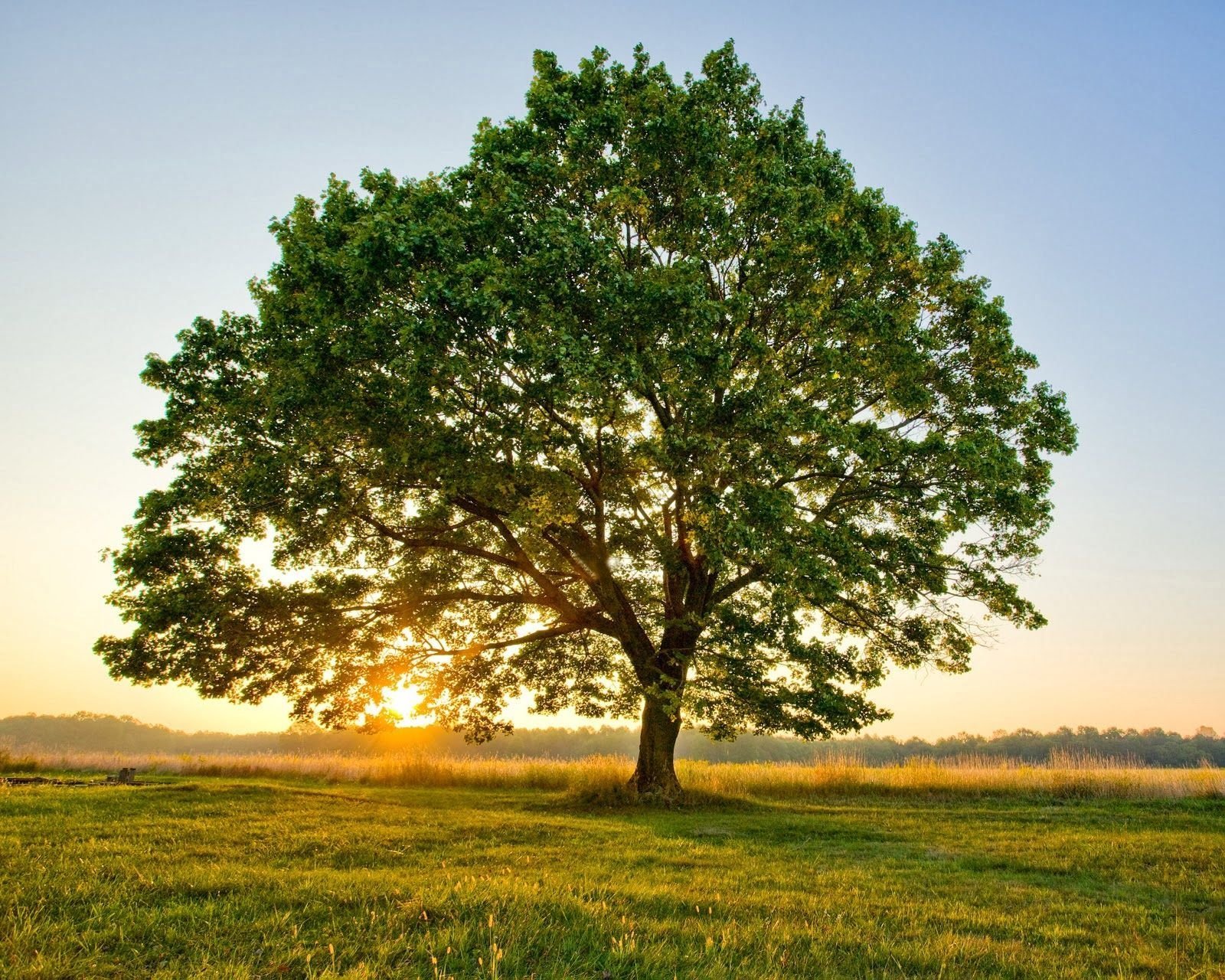 Приложение 2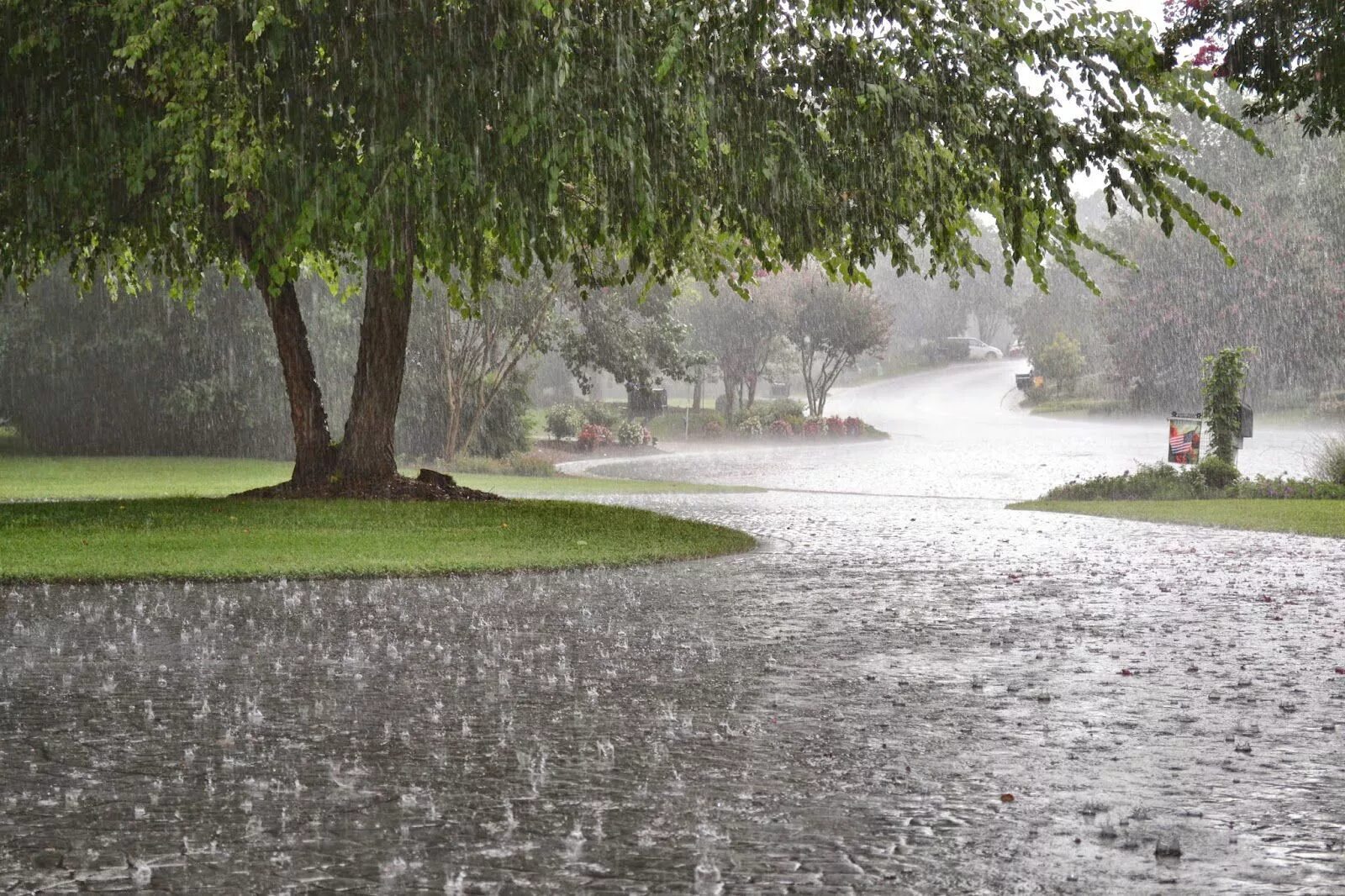 Приложение 3.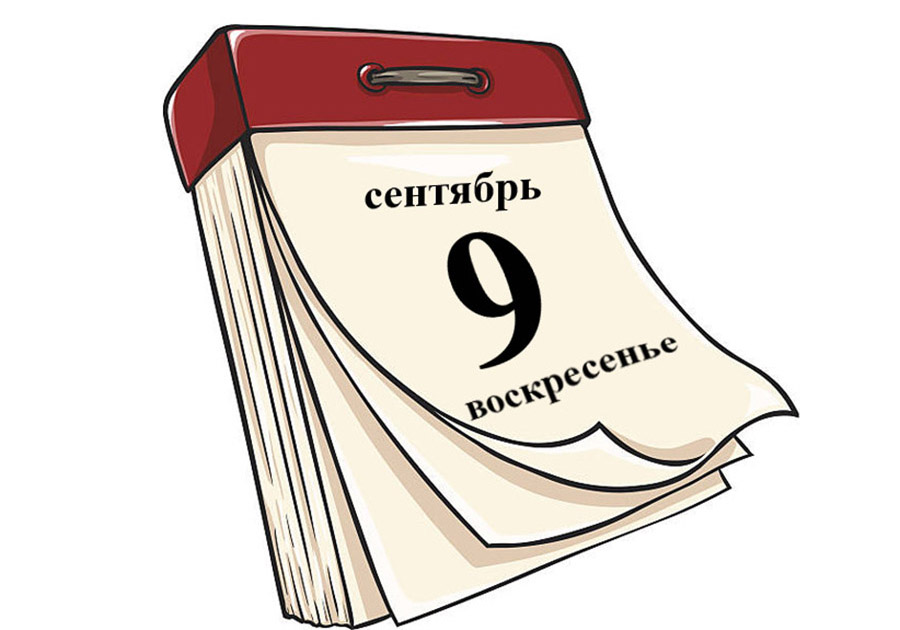 Приложение 4.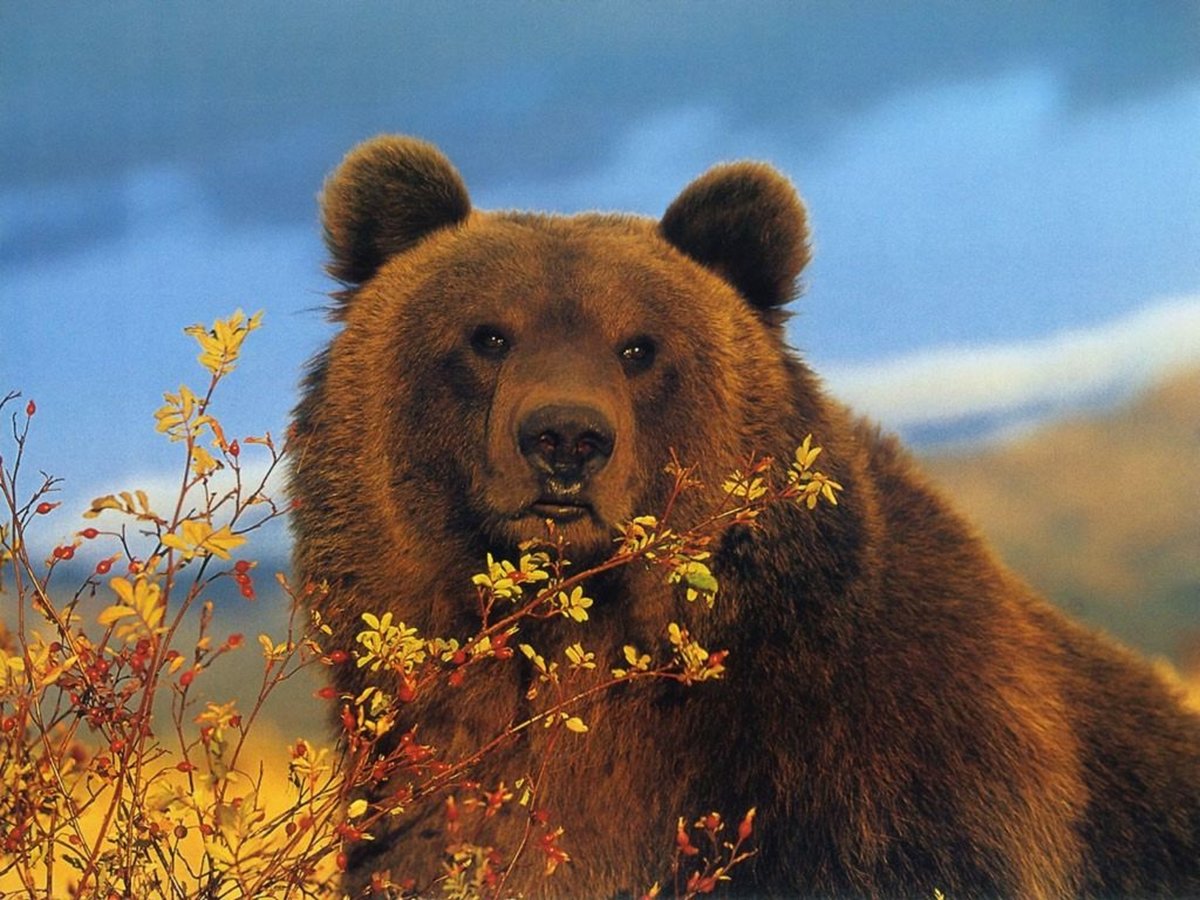 Приложение 5.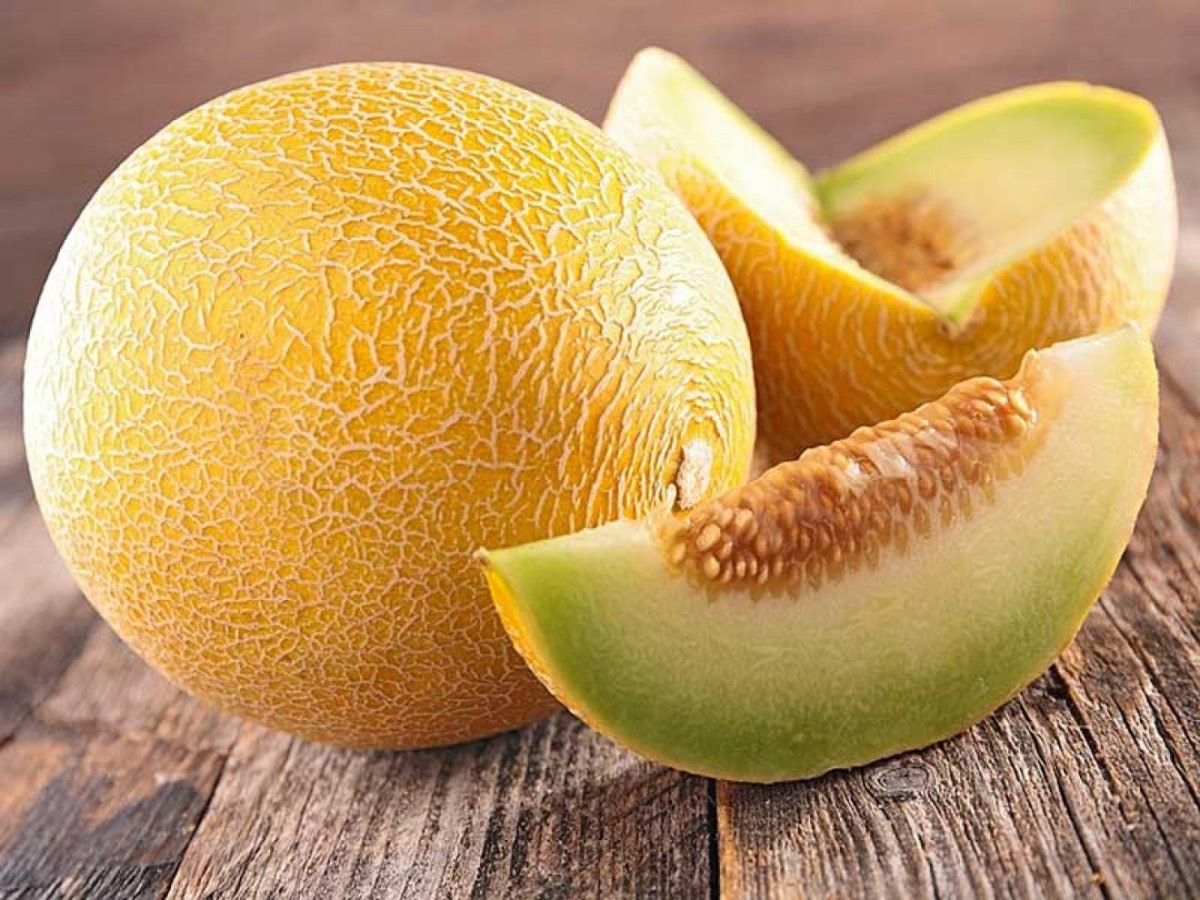 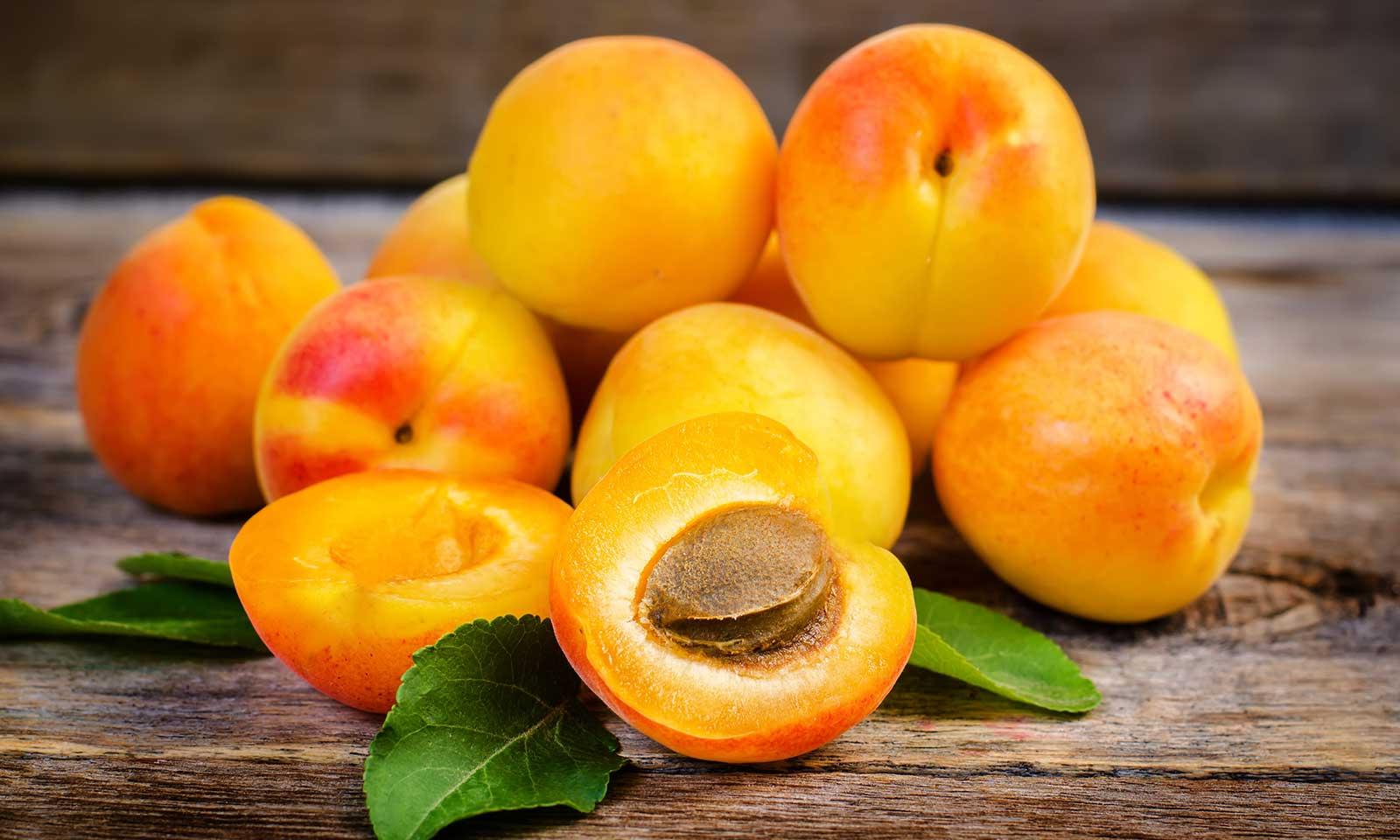 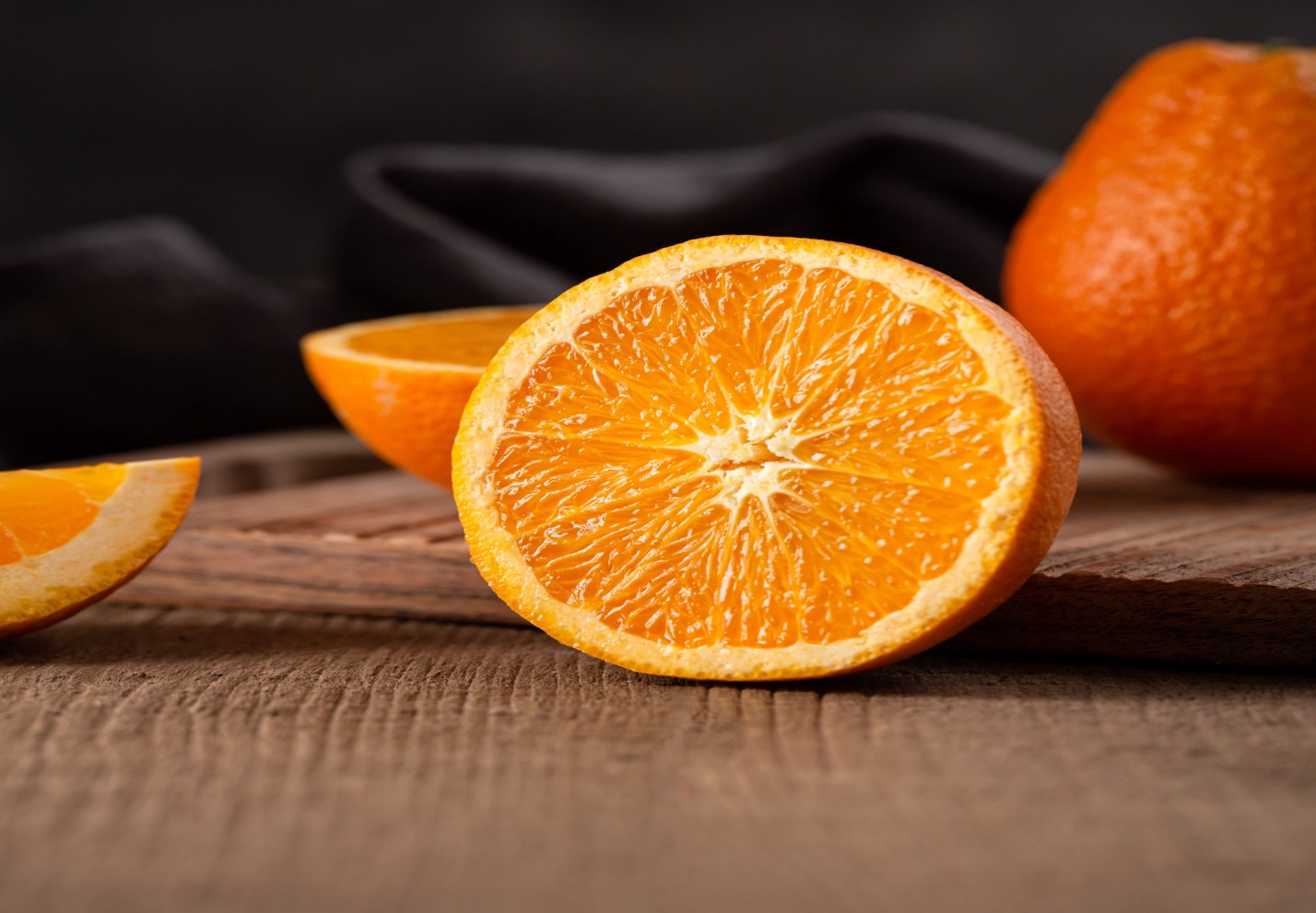 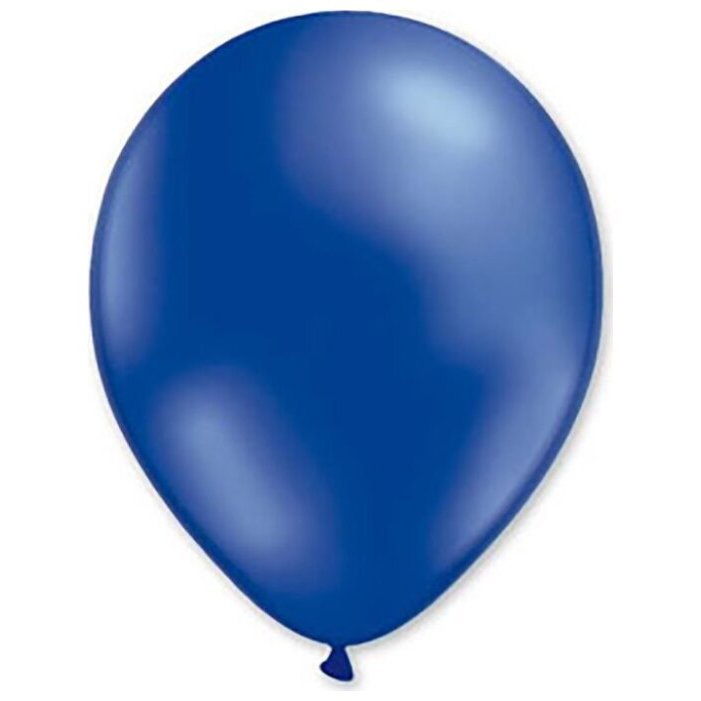 Приложение 6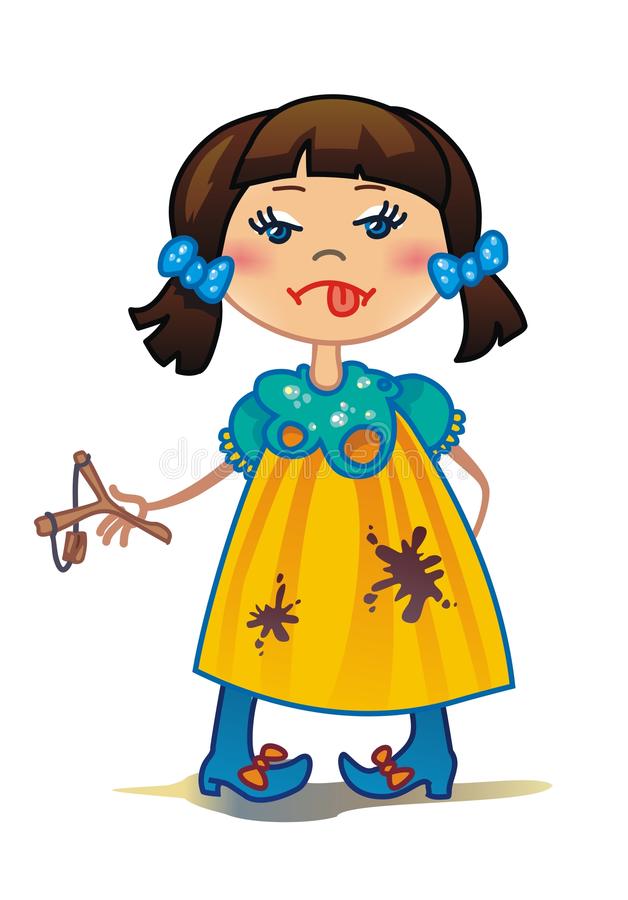 Приложение 7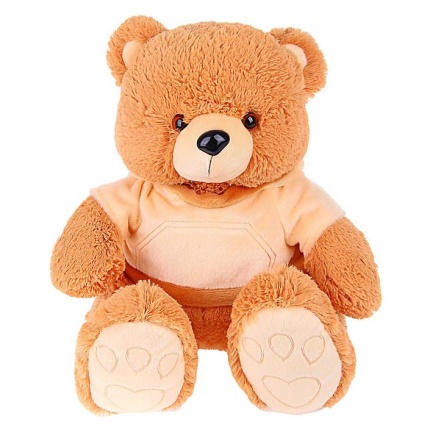 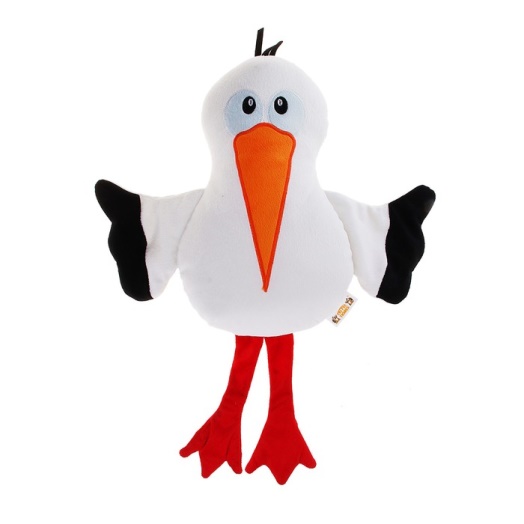 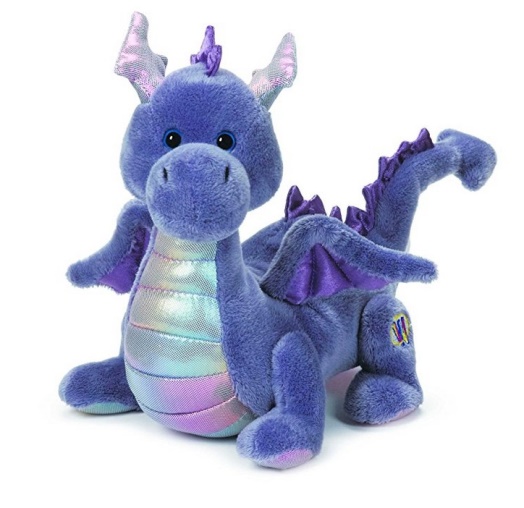 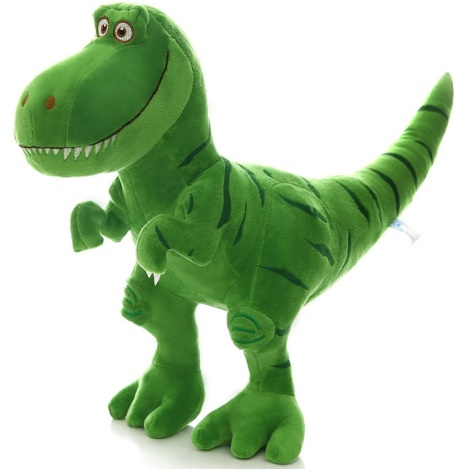 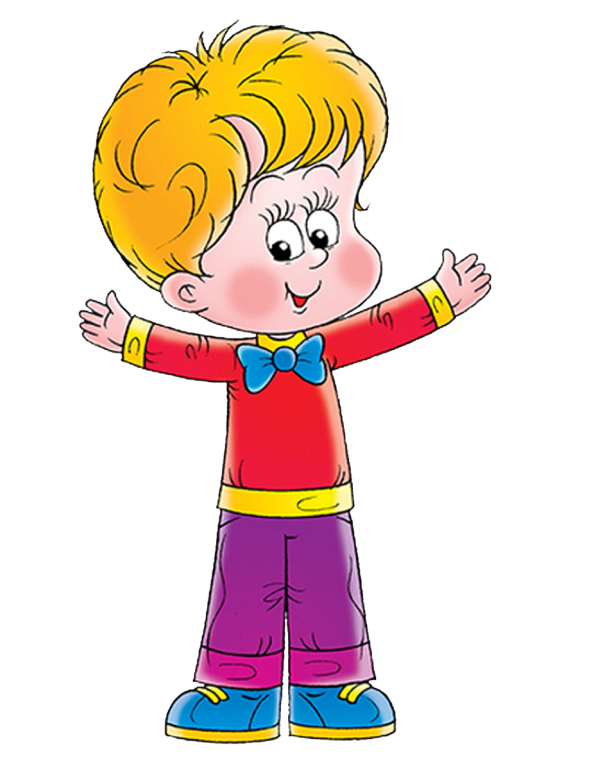 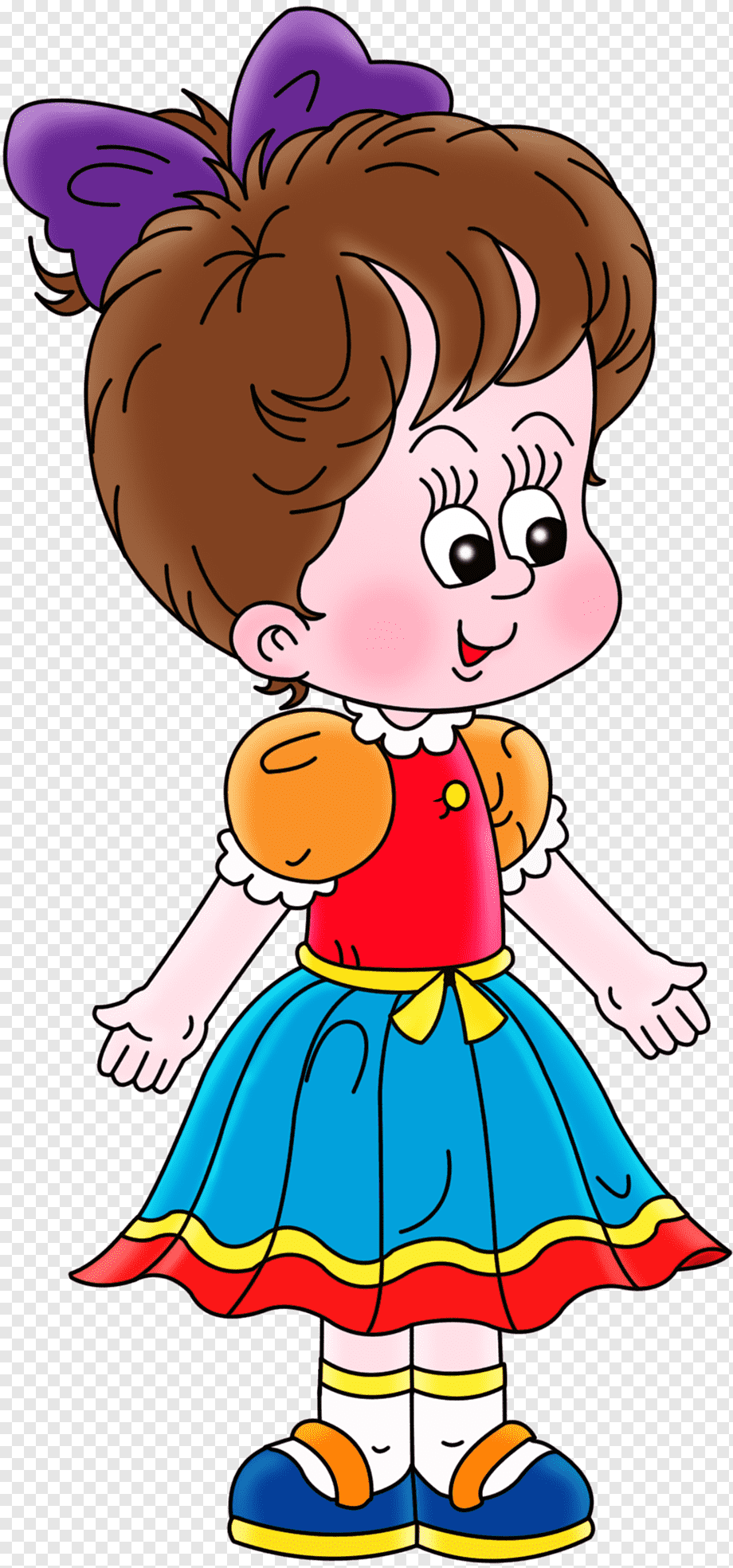 